A Six Day Certificate Course for Offense Specific Practitioners “Treatment of Sexually Abusive Youth: 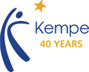 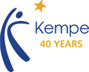 A Goal Oriented Approach”May 13-18, 2019Monday – Friday 9:00 – 5:00 and Saturday  8:30-2:00For future dates contact Gail.Ryan@childrenscolorado.org  Kempe Center, University of Colorado School of Medicine,Gail Ryan, MA; Assistant Clinical Professor ; Dept of Pediatrics& Director, Kempe Perpetration Prevention ProgramCoursework designed to provide a solid theoretical framework and practical skills for goal-oriented intervention strategies in the management and treatment of sexually abusive youth.  A developmental-contextual approach is stressed which emphasizes growth and development as the vehicle for offense specific change.  Designed for practicing counselors and clinicians, the course builds on traditional diagnostic and counseling theory to address a uniquely troubled and troubling client population.  Counselors new to this subspecialty will benefit from the instructor’s 30 years experience in research and practice with sexually abusive youth, while experienced specialists will be challenged to re-examine and articulate their beliefs about the work they are doing and become aware of new developments in the field.  The struggles and dynamics of the treatment process are illustrated through the use of videotaped group sessions involving 11-17 year old males.  The implications of the coursework in evaluation and treatment of younger children at risk or exhibiting abusive behaviors are discussed.Participants are required to complete approximately 40 hours of reading prior to arriving on site for the course and will receive 40 hours of instruction over a 6 day course.  Documentation of continuing education hours will be available on the basis of participation and comprehension measured by exams.  A certificate of completion is awarded to successful participants.  Application is required.  Class size is limited to 10. Apply early.   Registration deadlines:  Not less than 30 days prior to class; more preparation time is recommended!Costs:  Class tuition:  $1,000; Textbook $60 and Syllabus $40 Arrangement /Costs of travel, lodging, meals are the student’s responsibility. Lodging information available on request.This course is offered only a few  times each year.  If you are interested in taking the course at a later date, please contact Gail.Ryan@childrenscolorado.org .  Apply early as classes   may reach capacity before the 30 day deadline.Textbook:  3rd  EDITION of the classic Text bookJuvenile Sexual Offending: Causes Consequences and Correction; 	Ryan, G; Leversee, T;  and Lane, S (2010);  Wiley.Course Outline:Key Concepts:  	Abuse is Abuse: Defining the problem	Unique conditions of involuntary treatment	Dynamics associated with abusive patterns (cycle)	Risk vs. Identify:  Static vs Dynamic risks	Psychological safety; empathic variables	Goal oriented intervention strategies and Safety plans	Fostering Growth and Development	Individual, Ecological, and Contextual Phenomenology	Topics: Developmental Contextual Approach	Victimization: Issues, Characteristics, Manifestations	Defensive strategies; accommodation and assimilation	Immediate Goals in the treatment setting;  	Sexuality in developmental perspective	Informed Supervision & Therapeutic Care	Group dynamics and process	Concurrent psychiatric disorders: Dx, Rx & the brain	Observable Outcomes, Progress, Safety Plans & Long-term Aftercare Objectives:Participants will be able to describe:Risk Management and Health Promotion Outcomes	Etiological implications of various theories	The Developmental – Contextual framework	Relationship of deviance to defensive functions	Key concepts of an abuse-specific treatment milieu	Observable Measures of risk reduction and healthParticipants will acquire skills to apply with children & adolescents:Provide and teach Informed Supervision	Design and implement abuse-specific programming	Create psychologically safe relationships	Invite participation and evaluate resistance	Develop differential treatment plans	Utilize ‘offense specific’  interventions	Address concurrent psychiatric disorders	Measure change; prevention & safety plans**APPLY EARLY:  CLASS SIZE LIMITED TO 10**    For additional information or to apply, contact:    Gail Ryan, Kempe Perpetration Prevention Program, Gary Pavilion @ Children’s Hospital, 13123 East 16th Ave  Box B390, Aurora CO 80045 ; Email Gail.Ryan@childrenscolorado.org 	Phone 303-864-5300; 